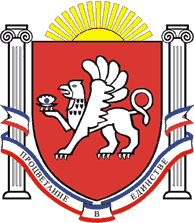 РЕСПУБЛИКА    КРЫМРАЗДОЛЬНЕНСКИЙ  РАЙОНАДМИНИСТРАЦИЯ   ЗИМИНСКОГО  СЕЛЬСКОГО ПОСЕЛЕНИЯПОСТАНОВЛЕНИЕ №  39от   20  мая   2019 г.                          		с. Зимино   О признании утратившими силу постановлений Администрации Зиминского  сельского поселения № 03 от 31.12.2014 года и № 27 от 04.04.2018года  «О Порядке определения границ, прилегающих к некоторым организациям и объектам территорий, на которых не допускается розничная торговля алкогольной продукции на  территории  Зиминского сельского поселения »            В соответствии с  Федеральным законом от  06 октября  2003             № 131-ФЗ   « Об общих принципах организации местного самоуправления в Российской Федерации», Федеральным законом от 22 ноября 1995 года         № 171-ФЗ «О государственном регулировании производства и оборота этилового спирта, алкогольной  и спиртосодержащей  продукции и об ограничении потребления (распития) алкогольной продукции»,  постановлением Правительства Российской Федерации от 27 декабря 2012 года № 1425 «Об определении органами государственной власти субъектов Российской Федерации мест массового скопления граждан и мест нахождения  источников повышенной опасности, в которых не допускается розничная продажа алкогольной продукции, а также определении органами местного  самоуправления границ прилегающих к некоторым организациям и объектам территорий, на которых не допускается розничная продажа алкогольной продукции», постановлением Совета министров Республики Крым от 26.12.2014года № 642 «Об определении мест массового скопления граждан и мест нахождения источников повышенной опасности, в которых не  допускается розничная продажа алкогольной продукции на территории Республики Крым», поручением Главы Республики Крым от 22.03.2018года № 1/01-32/1787, Уставом  муниципального образования Зиминское  сельское поселение  Раздольненского района Республики Крым, постановлением Администрации Раздольненского района Республики Крым от 14 декабря 2018годла № 604 «Об определении прилегающих к некоторым зданиям, строениям, сооружениям, помещениям, объектам и местам  территорий, на которых не допускается розничная продажа алкогольной продукции и розничная продажа алкогольной продукции при оказании услуг общественного питания на территории Раздольненского района Республики Крым», с целью приведения нормативного правового акта  в соответствие с требованиями  законов Российской Федерации,Администрация Зиминского сельского поселения  ПОСТАНОВЛЯЕТ:1. Признать  утратившими силу постановления Администрации Зиминского  сельского поселения № 03 от 31.12.2014 года и № 27 от 04.04.2018года  «О Порядке определения границ, прилегающих к некоторым организациям и объектам территорий, на которых не допускается розничная торговля алкогольной продукции на  территории  Зиминского сельского поселения ».2 .Обнародовать данное постановление путем размещения на информационном стенде Администрации Зиминского сельского поселения, расположенном по адресу: с. Зимино, ул. Гагарина, 33 и на официальном сайте Администрации  Зиминского сельского  поселения в сети Интернет  (Зиминское-сп.рф).3. Контроль за исполнением настоящего постановления возложить на председателя Зиминского сельского совета- главу Администрации Зиминского сельского поселения.Председатель Зиминского сельскогосовета - глава АдминистрацииЗиминского  сельского поселения                        	      Б.М.Андрейчук